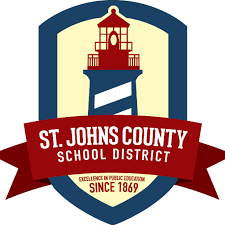 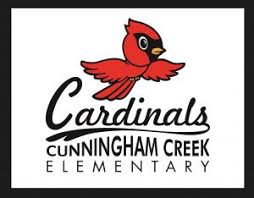 SCHOOL ACCESS Little Cardinals Nesthttp://www.stjohns.k12.fl.us/volunteer/In a continuing effort to provide safety and security to our students and staff, St. Johns County School District requires all parents, visitors and volunteers to complete a School Access Form in order to enter any school in the District (see above link).  Any person going beyond the front office area of a school (or entering the Little Cardinals Nest) must be approved through the school access system and present a valid driver’s license or state identification card.    The online form must be completed 2 to 6 weeks prior to your access.  Applications must be processed before you can enter a school (completing the form does NOT mean you are automatically granted access, even if you are a parent or guardian). If you have questions regarding access to the Little Cardinals Nest, please contact the Director at rebecca.thompson@stjohns.k12.fl.us.  Please list all persons (who are not parents/guardians) authorized to drop-off or pick-up your child below so that the Director can check his/her school access.  Please include name as it appears on the driver’s license or state identification and date of birth.  Date of birth is needed to check school access and compare to identification presented at school/Little Cardinals Nest entrance. Name ____________________________________		DOB_________ Name ____________________________________		DOB_________ Name ____________________________________		DOB_________ Name ____________________________________		DOB_________ 